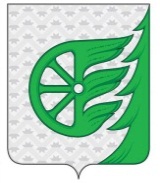 СОВЕТ ДЕПУТАТОВ ГОРОДСКОГО ОКРУГА ГОРОД ШАХУНЬЯНИЖЕГОРОДСКОЙ ОБЛАСТИР Е Ш Е Н И ЕОт 27 апреля  2018 года                                                                                                                        № 14- 3В соответствии со статьями 16, 17.1 Федерального закона от 6 октября 2003 года N 131-ФЗ «Об общих принципах организации местного самоуправления в Российской Федерации», пунктом 1 части 2 статьи 6 Федерального закона от 26 декабря 2008 года N 294-ФЗ «О защите прав юридических лиц и индивидуальных предпринимателей при осуществлении государственного контроля (надзора) и муниципального контроля», статьей 37 Устава городского округа город Шахунья Нижегородской области, Совет депутатов  решил:1. Утвердить прилагаемый Порядок ведения перечня видов муниципального контроля и органов местного самоуправления, уполномоченных на их осуществление на территории городского округа город Шахунья Нижегородской области.2.  Опубликовать настоящее решение на официальном сайте администрации городского округа город Шахунья Нижегородской области.3. Настоящее решение вступает в силу со дня официального опубликования.Глава местного самоуправлениягородского округа город Шахунья                                                                                            Р.В. КошелевУтвержденорешением Совета депутатов городского округа город Шахунья Нижегородской областиот 27 апреля 2018 № 14- 3Порядок ведения перечня видов муниципального контроля и органов местного самоуправления, уполномоченных на их осуществление на территории городского округа город Шахунья Нижегородской области1. Порядок ведения перечня видов муниципального контроля и органов местного самоуправления, уполномоченных на их осуществление на территории городского округа город Шахунья Нижегородской области (далее - Порядок), разработан в соответствии с требованиями Федеральных законов от 6 октября 2003 года № 131-ФЗ «Об общих принципах организации местного самоуправления в Российской Федерации», от 26 декабря 2008 года № 294-ФЗ «О защите прав юридических лиц и индивидуальных предпринимателей при осуществлении государственного контроля (надзора) и муниципального контроля» в целях обеспечения соблюдения прав юридических лиц и индивидуальных предпринимателей при осуществлении муниципального контроля на территории городского округа город Шахунья Нижегородской области и устанавливает правила ведения перечня видов муниципального контроля и органов местного самоуправления, уполномоченных на их осуществление на территории городского округа город Шахунья Нижегородской области (далее - перечень видов муниципального контроля).2. Настоящий Порядок основан на принципах доступности и открытости информации о видах муниципального контроля, осуществляемого на территории городского округа город Шахунья Нижегородской области, и органах местного самоуправления, уполномоченных на их осуществление.3. Формирование и ведение перечня видов муниципального контроля осуществляется администрацией городского округа город Шахунья Нижегородской области согласно приложению к настоящему Порядку. Структурное подразделение администрации городского округа город Шахунья Нижегородской области, ответственное за ведение перечня видов муниципального контроля, назначается распоряжением администрации городского округа город Шахунья Нижегородской области.4. В перечень видов муниципального контроля включаются следующие сведения:4.1. Наименование вида муниципального контроля, осуществляемого на территории городского округа город Шахунья Нижегородской области.4.2. Реквизиты нормативных правовых актов Российской Федерации, нормативных правовых актов Нижегородской области, муниципальных правовых актов органов местного самоуправления городского округа город Шахунья Нижегородской области, регулирующих соответствующий вид муниципального контроля4.3. Наименование структурного подразделения администрации городского округа город Шахунья Нижегородской области, уполномоченного на осуществление муниципального контроля, с указанием наименования структурного подразделения администрации городского округа город Шахунья Нижегородской области, наделенного соответствующими полномочиями.5. Ведение перечня видов муниципального контроля включает в себя следующие процедуры:5.1. Включение в перечень видов муниципального контроля сведений, указанных в пункте 5 настоящего Порядка (далее - сведения).5.2. Внесение изменений в сведения, содержащиеся в перечне видов муниципального контроля.5.3. Исключение сведений из перечня видов муниципального контроля.6. Основанием для включения в перечень видов муниципального контроля является принятие муниципального правового акта об осуществлении муниципального контроля в соответствующей сфере деятельности.7. Основанием для внесения изменений в сведения, содержащиеся в перечне видов муниципального контроля, является принятие муниципального правового акта, изменяющего сведения, содержащиеся в перечне видов муниципального контроля.8. Основанием для исключения сведений, содержащихся в перечне видов муниципального контроля, является принятие муниципального правового акта о прекращении действия правовых норм, наделяющих органы местного самоуправления полномочиями по осуществлению вида муниципального контроля.9. Формирование перечня видов муниципального контроля осуществляется структурным подразделением администрации городского округа город Шахунья Нижегородской области, ответственным за ведение перечня видов муниципального контроля, на основании представляемых структурными подразделениями администрации городского округа город Шахунья Нижегородской области, уполномоченными на осуществление муниципального контроля, предложений (далее - предложения):- по включению в перечень видов муниципального контроля;- по исключению из перечня видов муниципального контроля включенных в него видов муниципального контроля;- по корректировке сведений о видах муниципального контроля, включенных в перечень видов муниципального контроля.10. Предложения по включению в перечень видов муниципального контроля, должны содержать информацию, указанную в п.4 настоящего Порядка. 11. В случае принятия нормативных правовых актов, требующих внесения изменений в Перечень, предложения направляются структурными подразделениями администрации городского округа город Шахунья Нижегородской области, уполномоченными на осуществление муниципального контроля, в структурное подразделение администрации городского округа город Шахунья Нижегородской области, ответственное за ведение перечня видов муниципального контроля в срок не позднее 20 рабочих дней со дня вступления в силу таких нормативных правовых актов.В случае упразднения структурного подразделения администрации городского округа город Шахунья Нижегородской области, уполномоченного на осуществление муниципального контроля, предложения направляются в структурное подразделение администрации городского округа город Шахунья Нижегородской области, ответственное за ведение перечня видов муниципального контроля, структурным подразделением администрации городского округа город Шахунья Нижегородской области, которому передаются функции упраздняемого структурного подразделения администрации городского округа город Шахунья Нижегородской области.12. Структурное подразделение администрации городского округа город Шахунья Нижегородской области, ответственное за ведение перечня видов муниципального контроля, в течение 10 рабочих дней со дня поступления предложений осуществляет проверку информации, представленной структурными подразделениями администрации городского округа город Шахунья Нижегородской области, уполномоченными на осуществление муниципального контроля, на предмет соответствия действующему законодательству.В случае выявления ошибок или неточностей структурное подразделение администрации городского округа город Шахунья Нижегородской области, ответственное за ведение перечня видов муниципального контроля, вправе запросить дополнительную информацию о сведениях, подлежащих включению (исключению) в перечень видов муниципального контроля (из перечня видов муниципального контроля), которая представляется соответствующим структурным подразделением администрации городского округа город Шахунья Нижегородской области, уполномоченным на осуществление муниципального контроля, в течение трех рабочих дней со дня получения запроса.По результатам анализа представленной информации структурное подразделение администрации городского округа город Шахунья Нижегородской области, ответственное за ведение перечня видов муниципального контроля в течение 30 дней со дня поступления информации, указанной в пункте 10 настоящего Порядка, вносит соответствующие изменения в сведения, содержащиеся в перечне видов муниципального контроля.13. Перечень видов муниципального контроля и вносимые в него изменения утверждаются постановлением администрации городского округа город Шахунья Нижегородской области.14. Администрация городского округа город Шахунья Нижегородской области несет ответственность за полноту, достоверность, актуальность сведений, содержащихся в перечне видов муниципального контроля.15. Отсутствие в перечне видов муниципального контроля сведений о виде муниципального контроля не препятствует реализации полномочий органа местного самоуправления по осуществлению соответствующего вида муниципального контроля.16. Информация, включенная в перечень видов муниципального контроля, является общедоступной. Актуальная версия перечня видов муниципального контроля подлежит размещению на официальном сайте администрации городского округа город Шахунья Нижегородской области в информационно-телекоммуникационной сети «Интернет».Приложениек Порядку ведения перечня видовмуниципального контроля и органовместного самоуправления, уполномоченныхна их осуществление на территориигородского округа город Шахунья Нижегородской областиПЕРЕЧЕНЬВИДОВ МУНИЦИПАЛЬНОГО КОНТРОЛЯ И ОРГАНОВ МЕСТНОГОСАМОУПРАВЛЕНИЯ, УПОЛНОМОЧЕННЫХ НА ИХ ОСУЩЕСТВЛЕНИЕНА ТЕРРИТОРИИ ГОРОДСКОГО ОКРУГА ГОРОД ШАХУНЬЯ НИЖЕГОРОДСКОЙ ОБЛАСТИ«Об утверждении порядка ведения перечня видов муниципального контроля и органов местного самоуправления, уполномоченных на их осуществление на территории городского округа город Шахунья Нижегородской области»Наименование вида муниципального контроля, осуществляемого на территории городского округа город Шахунья Нижегородской областиНаименование и реквизиты нормативных правовых актов, регламентирующих осуществление вида муниципального контроляНаименование органа местного самоуправления городского округа город Шахунья Нижегородской области, осуществляющего вид муниципального контроля, с указанием наименования структурного подразделения администрации городского округа город Шахунья Нижегородской области, наделенного соответствующими полномочиями123